LO: to describe a character LO: to have an opinion and to explain reason for an opinion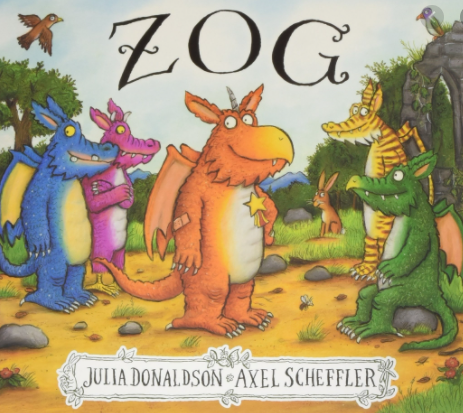 Look carefully at the front cover of this book. What is similar about the dragons? What is different about the dragons? Which dragon is your favourite? Why?  Choose your favourite dragon and describe it. ___________________________________________________________________________________________________________________________________________________________________________________________________________________________________________________________________________________________________________________________________________________________________________________________________________________________________________________________________